DECLARAÇÃO DE ENQUADRAMENTO DE MICROEMPREENDEDOR INDIVIDUAL – MEI_______________________________________________________________, inscrita no CNPJ n.º _________________________, por intermédio de seu representante legal, __________________________________________________, portador(a) da Carteira de Identidade nº ______________________, do CPF nº _________________________, DECLARA, sob as sanções administrativas cabíveis e sob as penas da lei, que esta empresa, na presente data, é considerada MICROEMPREENDEDOR INDIVIDUAL, conforme §1º do art. 18-A.º da Lei Complementar nº 123, de 14/12/2006.Declara ainda que a empresa está excluída das vedações constantes do § 4º do art. 3.º da Lei Complementar nº 123, de 14 de dezembro de 2006.Nota: A falsidade desta DECLARAÇÃO, objetivando os benefícios da Lei Complementar n° 123/06, caracterizará crime de que trata o art. 299 do Código Penal (“Omitir, em documento público ou particular, declaração que dele devia constar, ou nele inserir ou fazer inserir declaração falsa ou diversa da que devia ser escrita, com o fim de prejudicar direito, criar obrigação ou alterar a verdade sobre fato juridicamente relevante: Pena - reclusão, de um a cinco anos, e multa, se o documento é público, e reclusão de um a três anos, e multa, de quinhentos mil réis a cinco contos de réis, se o documento é particular.”), sem prejuízo do enquadramento em outras figuras penais e das penalidades previstas neste Edital.Local e data: _______________________,  ______ de ____________ de __________________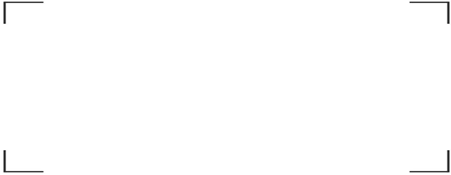 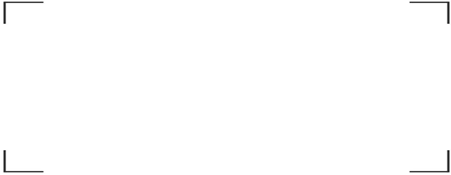 ___________________________________________________________________Nome completo e assinatura do(s) representante(s) legal(is) da empresa